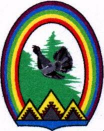 ДУМА ГОРОДА РАДУЖНЫЙХанты-Мансийского автономного округа – Югры РЕШЕНИЕот 20 декабря 2018 года                                                                              № 417Об утверждении Правил исчисления денежного содержания лиц, замещающих муниципальные должности, и лиц, замещающих должности муниципальной службы	Руководствуясь Бюджетным кодексом Российской Федерации, Федеральным законом от 02.03.2007 № 25-ФЗ «О муниципальной службе в Российской Федерации», принимая во внимание постановление Губернатора Ханты-Мансийского автономного округа – Югры от 15.01.2008 № 6 «Об утверждении правил исчисления денежного содержания лиц, замещающих государственные должности Ханты-Мансийского автономного округа – Югры, и лиц, замещающих должности государственной гражданской службы Ханты-Мансийского автономного округа – Югры», принцип соотносительности муниципальной службы и государственной гражданской службы, а также в целях оптимизации расходов бюджета города, Дума города решила:	1. Утвердить Правила исчисления денежного содержания лиц, замещающих муниципальные должности, и лиц, замещающих должности муниципальной службы, согласно приложению к настоящему решению.	2. Настоящее решение вступает в силу после его официального опубликования но не ранее 01.01.2019.	3. Опубликовать настоящее решение Думы в газете «Новости Радужного. Официальная среда».Председатель Думы города                                   Глава города_______________Г.П. Борщёв                                _____________Н.А. ГулинаПриложение к решению Думы городаот 20.12.2018 № 417Правила исчисления денежного содержания лиц, замещающих муниципальные должности, и лиц, замещающих должности муниципальной службы (далее – Правила)	1. Настоящие Правила определяют порядок исчисления денежного содержания лиц, замещающих муниципальные должности, и лиц, замещающих должности муниципальной службы:	а) на период нахождения в ежегодном оплачиваемом отпуске, в случае выплаты компенсации за неиспользуемый отпуск;	б) на период временной нетрудоспособности, а также на период прохождения медицинского обследования в стационарном учреждении здравоохранения;	в) на период профессиональной подготовки, переподготовки, повышения квалификации или стажировки;	г) на период нахождения в служебной командировке;	д) на период урегулирования конфликта интересов при отстранении от занимаемой должности муниципальной службы (недопущение к исполнению должностных обязанностей);	е) на период проведения служебной проверки;	ж) на период безвестного отсутствия до признания безвестно отсутствующим или объявления умершим решением суда, вступившим в законную силу.	2. Денежное содержание лиц, замещающих муниципальные должности, состоит из:	а) ежемесячного денежного вознаграждения;	б) ежемесячного денежного поощрения;	в) ежемесячной процентной надбавки к должностному окладу за работу со сведениями, составляющими государственную тайну;	г) премии по результатам работы за квартал, год;	д) единовременной выплаты при предоставлении ежегодного оплачиваемого отпуска;	е) ежемесячной (персональной) выплаты за сложность, напряженность и высокие достижения в работе;	ж) материальной помощи и иных выплат, предусмотренных федеральными законами и другими нормативными правовыми актами.	3. Денежное содержание лиц, замещающих должности муниципальной службы, состоит из:	а) должностного оклада;	б) ежемесячной надбавки к должностному окладу за особые условия муниципальной службы;	в) ежемесячной надбавки к должностному окладу за выслугу лет;	г) ежемесячной надбавки к должностному окладу за классный чин;	д) ежемесячной (персональной) выплаты к должностному окладу за сложность, напряженность и высокие достижения в работе;	е) ежемесячной процентной надбавки к должностному окладу за работу со сведениями, составляющими государственную тайну;	ж) ежемесячного денежного поощрения;	з) премии за выполнение особо важных и сложных заданий;	и) денежного поощрения по результатам работы за квартал, год;	к) единовременной выплаты при предоставлении ежегодного оплачиваемого отпуска;	л) материальной помощи и иных выплат, предусмотренных федеральными законами и другими нормативными правовыми актами.	4. Для всех составляющих денежного содержания, указанных в пунктах 2 и 3 настоящих Правил, районный коэффициент, процентная надбавка к заработной плате за работу в районах Крайнего Севера и приравненных к ним местностях, применяются в порядке и на условиях, определенных законодательством Российской Федерации, Ханты-Мансийского автономного округа – Югры и принимаемыми в соответствие с ним муниципальными правовыми актами.	5. В случаях, предусмотренных подпунктами «в – ж» пункта 1   настоящих Правил, денежное содержание лиц, замещающих муниципальные должности, и лиц, замещающих должности муниципальной службы, сохраняется за весь соответствующий период как за фактически отработанное время.	Сохраняемое денежное содержание при этом состоит из ежемесячного денежного вознаграждения и дополнительных выплат, предусмотренных подпунктами «а – в», «е» пункта 2 и подпунктами «а – ж» пункта 3  настоящих Правил.	6. При исчислении денежного содержания на период нахождения лиц, замещающих муниципальные должности, и лиц, замещающих должности муниципальной службы, в ежегодном оплачиваемом отпуске дополнительно учитываются премии за выполнение особо важных и сложных заданий, премия по результатам работы за квартал и год, денежное поощрение по результатам работы за квартал, год – в размере 1/12 каждой из фактически начисленных выплат за 12 календарных месяцев, предшествующих дню ухода в ежегодный оплачиваемый отпуск, единовременная выплата при предоставлении ежегодного оплачиваемого отпуска в размере 1/12 фактически начисленной выплаты за текущий или предшествующий календарный год.	Размер денежного содержания на период нахождения лиц, замещающих муниципальные должности, и лиц, замещающих должности муниципальной службы, в ежегодном оплачиваемом отпуске определяется путем деления исчисленного денежного содержания на 29,3 (среднемесячное число календарных дней) и умножения на число календарных дней отпуска, дней компенсации.	7. На период безвестного отсутствия до признания лица, замещающего муниципальные должности, и лица, замещающего должности муниципальной службы, безвестно отсутствующим или объявления его умершим решением суда, вступившим в законную силу, за ним сохраняется денежное содержание, установленное ему на день начала указанного периода, которое не начисляется и не выплачивается.	8. На период временной нетрудоспособности, а также на период прохождения медицинского обследования в стационарном учреждении здравоохранения лицу, замещающему муниципальные должности, и лицам, замещающим должности муниципальной службы, выплачивается пособие в порядке, установленном Федеральным законом «Об обязательном социальном страховании на случай временной нетрудоспособности и в связи с материнством».	9. В случае, если в период сохранения денежного содержания произошло увеличение (индексация) ежемесячного денежного вознаграждения, должностного оклада и (или) других выплат, входящих в состав денежного содержания, то исчисленное денежное содержание индексируется со дня вступления в силу решения об увеличении (индексации) и до окончания указанного периода._______________________________